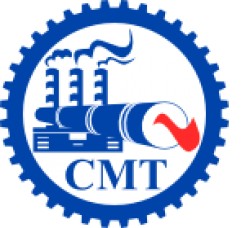 Сухоложский многопрофильный техникумГосударственное бюджетное образовательное учреждение среднего профессионального образования Свердловской области `Сухоложский многопрофильный техникум`Специальности колледжаАвтомеханик▪ Слесарь по ремонту автомобилей, Водитель автомобиля, Оператор заправочных станций, 2 года 5 месяцев
▪ Слесарь по ремонту автомобилей, Водитель автомобиля, Оператор заправочных станций, 2 года 5 месяцевБармен▪ 4 месяца (640 часов)Электрогазосварщик▪ 6
▪ 6Электромонтер по ремонту и обслуживанию электрооборудования▪ 5
▪ 5
▪ Электромонтер по ремонту и обслуживанию электрооборудования, 2 года 5 месяцев
▪ Электромонтер по ремонту и обслуживанию электрооборудования, 2 года 5 месяцевЭлектросварщик на автоматических и полуавтоматических машинах▪ 5
▪ 5Электросварщик ручной сварки▪ 5
▪ 5Газорезчик▪ 3
▪ 3Каменщик▪ 3
▪ 3Кондитер▪ 5
▪ 2
▪ 2
▪ 2Контролер-кассир▪ 4
▪ 4Маляр▪ 3
▪ 3Машинист автовышки и автогидроподъемника▪ 4
▪ 4 месяца (640 часов)Машинист крана▪ 5
▪ 5 месяцев (800 часов)
▪ Водитель автомобиля, Машинист крана автомобильного, Машинист крана (крановщик), 2 года 5 месяцев
▪ Водитель автомобиля, Машинист крана автомобильного, Машинист крана (крановщик), 2 года 5 месяцевМашинист крана автомобильного▪ 4
▪ 4Мастер общестроительных работ▪ Арматурщик, Бетонщик, Каменщик, Монтажник по монтажу стальных и железобетонных конструкций, Печник, Стропальщик, Электросварщик ручной сварки, 2 года 5 месяцев
▪ Арматурщик, Бетонщик, Каменщик, Монтажник по монтажу стальных и железобетонных конструкций, Печник, Стропальщик, Электросварщик ручной сварки, 2 года 5 месяцев
▪ Арматурщик, Бетонщик, Каменщик, Монтажник по монтажу стальных и железобетонных конструкций, Печник, Стропальщик, Электросварщик ручной сварки, 2 года 5 месяцевМастер по обработке цифровой информации▪ Оператор электронно-вычислительных и вычислительных машин, 2 года 5 месяцев
▪ Оператор электронно-вычислительных и вычислительных машин, 2 года 5 месяцевМонтажник по монтажу стальных и железобетонных конструкций▪ 4
▪ 4Облицовщик-плиточник▪ 3
▪ 3Оператор электронно-вычислительных и вычислительных машин▪ 5
▪ 5Оператор швейного оборудования▪ 3
▪ 3Овощевод▪ 5
▪ 5Парикмахер▪ Парикмахер, 10 месяцевПарикмахерское искусство▪ Модельер-художник Технолог с углубленной подготовкой, 10 месяцевПлодоовощевод▪ 5
▪ 5Повар▪ 5
▪ 5
▪ 5
▪ 5Повар, кондитер▪ Повар, Кондитер, 2 года 5 месяцев
▪ Повар, Кондитер, 2 года 5 месяцев
▪ Повар, Кондитер, 2 года 5 месяцев
▪ Повар, Кондитер, 2 года 5 месяцевПродавец непродовольственных товаров▪ 6Продавец продовольственных товаров▪ 6Производство тугоплавких неметаллических и силикатных материалов и изделий▪ Техник, 3 года 10 месяцев
▪ Техник, 2 года 10 месяцев
▪ Техник, 2 года 10 месяцев
▪ Техник, 3 года 10 месяцевРабочий зеленого хозяйства▪ 2
▪ 2Штукатур▪ 2
▪ 2ШвеяСлесарь по контрольно-измерительным приборам и автоматике▪ 4
▪ 4Слесарь по ремонту автомобилей▪ 4
▪ 4Слесарь-ремонтник▪ 5
▪ 5Слесарь-сантехник▪ 4
▪ 4Стропальщик▪ 1
▪ 1Сварщик▪ Газосварщик, Электрогазосварщик, Электросварщик на автоматических и полуавтоматических машинах, Электросварщик ручной сварки, Газорезчик, 2 года 5 месяцев
▪ Газосварщик, Электрогазосварщик, Электросварщик на автоматических и полуавтоматических машинах, Электросварщик ручной сварки, Газорезчик, 10 месяцев
▪ Газосварщик, Электрогазосварщик, Электросварщик на автоматических и полуавтоматических машинах, Электросварщик ручной сварки, Газорезчик, 2 года 5 месяцев
▪ Газосварщик, Электрогазосварщик, Электросварщик на автоматических и полуавтоматических машинах, Электросварщик ручной сварки, Газорезчик, 10 месяцевТехническая эксплуатация и обслуживание электрического и электромеханического оборудования▪ Техник, 3 года 10 месяцев
▪ Техник, 2 года 10 месяцев
▪ Техник, 2 года 10 месяцев
▪ Техник, 3 года 10 месяцевТехническое обслуживание и ремонт автомобильного транспорта▪ Техник, 2 года 10 месяцев
▪ Старший техник, 3 года 10 месяцев
▪ Техник, 2 года 10 месяцев
▪ Техник, 3 года 10 месяцевТокарь▪ 5
▪ 5Токарь-универсал▪ Токарь, Токарь-карусельщик, Токарь-расточник, Токарь-револьверщик, 2 года 5 месяцев
▪ Токарь, Токарь-карусельщик, Токарь-расточник, Токарь-револьверщик, 2 года 5 месяцевТракторист▪ 3
▪ 3Тракторист-машинист сельскохозяйственного производства▪ Слесарь по ремонту сельскохозяйственных машин и оборудования, Тракторист-машинист сельскохозяйственного производства, Водитель автомобиля, 2 года 5 месяцев
▪ Слесарь по ремонту сельскохозяйственных машин и оборудования, Тракторист-машинист сельскохозяйственного производства, Водитель автомобиля, 2 года 5 месяцев
▪ 8
▪ 8Водитель автомобиля▪ 281час
▪ 246 часов
▪ 156 часов
▪ 41
▪ 246 часов
▪ 156 часов
▪ 41
▪ 246 часов
▪ 156 часов